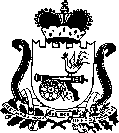 АДМИНИСТРАЦИЯ МУНИЦИПАЛЬНОГО ОБРАЗОВАНИЯ ПЕЧЕРСКОГО СЕЛЬСКОГО ПОСЕЛЕНИЯСМОЛЕНСКОГО РАЙОНА СМОЛЕНСКОЙ ОБЛАСТИП О С Т А Н О В Л Е Н И Е   от  «___» декабря 2018г                                                                          №  ___                                                                                                   О внесении изменений в муниципальную программу «Энергосбережение и повышение энергетической эффективностина 2016-2019 годы на территории муниципального образования     Печерскогосельского поселения Смоленского района Смоленской области»,утвержденную постановлением АдминистрацииПечерского сельского поселения Смоленскогорайона Смоленской  области от 08.04.2016г. № 148 В соответствии с Федеральным законом «Об общих принципах организации местного самоуправления в Российской Федерации» от 06.10.2003 № 131-ФЗ; Бюджетным кодексом РФ, Уставом Печерского сельского поселения Смоленского района Смоленской области     Администрация  муниципального образования Печерского сельского поселения Смоленского района Смоленской области ПОСТАНОВЛЯЕТ:      Внести в программу «Энергосбережение и повышение энергетической эффективности на 2016-2019 годы на территории муниципального образования     Печерского сельского поселения Смоленского района Смоленской области» следующие изменения: Раздел 2 «Источники и объемы финансового обеспечения реализации программы» изложить в следующей редакции: «Общий объем финансирования программы составляет 11385,4 тыс.рублей. Программа финансируется за счет средств муниципального бюджета. 2016г – 1979,3 тыс. рублей  (Электроэнергия – 1605,8 тыс.руб; Прочие – 373,5 тыс.руб); 2017г –2842,0 тыс.руб (Электроэнергия – 2354,5 тыс.руб; Прочие –    487,5 тыс.руб); 2018г –3253,0 тыс.рублей; (Электроэнергия – 2553,3 тыс.руб; Прочие –    699,7 тыс.руб); 2019г – 3311,1 тыс.руб; (Электроэнергия – 2749,6 тыс.руб; Прочие –    561,5 тыс.руб);Объемы финансирования мероприятий Программы из бюджета поселения подлежат уточнению при формировании бюджета на соответствующий финансовый год».Раздел 4  «Перечень мероприятий по энергосбережению и повышению энергоэффективности, направленный на достижение значений целевых показателей» дополнить  следующими мероприятиями: - Оплата электрической энергии;- Прочие (Ремонт уличного освещения;  техническое обслуживание уличного освещения; технологическое присоединение; монтаж сетей уличного освещения; проверки приборов учета; замена электросчетчиков; приобретение инструментов; приобретение материалов).3. Настоящее Постановление подлежит обнародованию путем размещения  на официальном сайте  администрации Печерского сельского поселения Смоленского района Смоленской области   pechersk.smol-ray.ru  в сети Интернет.  Глава муниципального образованияПечерского сельского поселенияСмоленского района Смоленской области	     Ю.Н. Янченко